Publicado en Barcelona el 03/06/2022 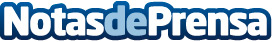 N2A Express analiza la apuesta por la Economía Circular:  Un modelo de producción y consumo sostenibleLa economía circular se puede definir como un modelo de producción y consumo que implica compartir, reutilizar, reparar y reciclar materiales y productos el máximo de veces posible para crear un valor añadido. Con el objetivo de que el ciclo de vida de los productos se extiendaDatos de contacto:EDEON MARKETING SLComunicación · Diseño · Marketing931929647Nota de prensa publicada en: https://www.notasdeprensa.es/n2a-express-analiza-la-apuesta-por-la-economia_1 Categorias: Finanzas Marketing Ecología Logística Otras Industrias http://www.notasdeprensa.es